                                               SERVICIUL DE ASISTENȚĂ COMUNITARĂ GOTTLOB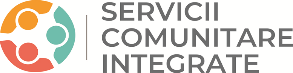                                                                      JUDEȚUL TIMIȘTitlul proiectului: Crearea și implementarea serviciilor comunitare integrate pentru combaterea sărăciei și a excluziunii sociale, POCU/375/4/22/122607CARTA DREPTURILOR BENEFICIARILOR „SERVICIULUI COMUNITAR INTEGRAT” - GOTTLOBCAPITOLUL IDrepturi generaleArt. 1. Serviciul Comunitar Integrat – Gottlob, acorda servicii de asistare a persoanelor aflate în nevoie și a comunității, prin identificarea, înţelegerea, evaluarea corectă şi soluţionarea problemelor, pentru reducerea suprapunerilor, armonizarea resurselor şi crearea unui proces sustenabil de ieşire din starea de sărăcie şi integrare socială şi economică, beneficiarii fiind de la copii, până la persoane vârstnice fără deosebire de rasă, naţionalitate, de origine etnică, de limbă, de religie, de sex, de orientare sexuală, de opinie, de apartenenţă politică.Art 2. Serviciile sociale se acordă la solicitarea familiei/persoanei sau în urma sesizării venite din partea cetăţenilor, a unor instituţii sau reprezentanţi ai societăţii civile.Art.3. Drepturile beneficiarilor de servicii sociale sunt aduse la cunoştinţa acestora prin menţionarea în contractul de servicii semnat cu beneficarul şi prin afişarea Cartei la sediul serviciului. Angajaţilor li se va aduce la cunştinţă Carta la angajare, odată cu Regulamentul de organizare şi funcţionare al serviciului, sub semnătură.Art.4. Beneficiarilor serviciilor sociale li se respectă drepturile şi libertăţile fundamentale fără nici o discriminare bazată pe etnie, sex sau orientare sexuală, stare civilă, convingeri politice şi / sau religioase, deficienţe fizice sau psihice sau pe alte asemenea criterii.Art.5. Beneficiarilor de servicii sociale li se respectă dreptul la demnitate prin recunoaşterea valorii fiecăruia ca fiinţă raţională, posesoare a unor drepturi şi libertăţi inalienabile, indestructibile şi imprescriptibile, capabilă să îşi controleze propria sa viaţă, respectându-se convingerile sale politice, religioase, culturale, sociale.Art.6. Beneficiarilor de servicii sociale li se respectă dreptul la autodeterminare prin implicarea lor directă în luarea deciziilor privind intervenţia socială care îi vizează cu afirmarea dreptului acestora la libertatea de a alege varianta de intervenţie optimă. Art.7. Beneficiarilor de servicii sociale li se respectă dreptul la confidenţialitate şi intimitate, informaţiile privind identitatea clientului şi aspectele de intimitate ale problemei sale neputând fi divulgate sau făcute publice decât cu permisiunea acestuia asigurându-se astfel dreptul la bunul său renume.Art.8. Beneficiarilor de servicii sociale li se asigură continuitatea serviciilor sociale furnizate atâta timp cât se menţin condiţiile care au generat starea de nevoie precum şi funcţie de resursele umane şi materiale ale serviciului.Art. 9. Beneficiarii de servicii sociale au dreptul la politeţe şi consideraţie din partea profesionistului creându-se posibilitatea unei cooperări constructive într-un climat de încredere reciprocă între cei doi factori implicaţi în acordarea serviciilor sociale.Art.10. Beneficiarilor de servicii sociale li se respectă dreptul la viaţa intimă pe tot parcursul procesului de furnizare a serviciilor.Art.11. Beneficiarii de servicii sociale au dreptul de a-şi exprima nemulţumirea cu privire la acordarea serviciilor sociale.Art.12. Prezenta cartă se va completa periodic în funcţie de dezvoltarea şi diversificarea serviciilor sociale ale fundaţiei şi în funcţie de reglementările legale ce vor apare în domeniu.CAPITOLUL IIDrepturi specifice  Art. 13. Pentru prevenirea şi combaterea sărăciei şi a riscului de excluziune socială, prin politicile publice iniţiate, serviciul comunitar integrat:a) asigură accesul persoanelor vulnerabile la unele drepturi fundamentale, cum ar fi: dreptul la locuinţă, la asistenţă socială şi medicală, la educaţie şi la loc de muncă;b)instituie măsuri de sprijin conform nevoilor particulare ale persoanelor, familiilor şi grupurilor defavorizate.ART. 14. Beneficiarilor serviciliul comunitar integrat li se asigura si următoarele drepturi:a)   De a participa la luarea deciziilor care îl privesc; b)   De a primi servicii integrate pe baza proprii solicitări sau în urma unei sesizări venite din partea unei rude, instituții;c)  Dreptul de  primi servicii integrate conform contractului încheiat cu serviciul comunitar integrat;d)    Dreptul de a face sesizări și reclamații;e)    Dreptul de a avea acces la informații.CAPITOLUL III Obligațiile beneficiarilor de servicii sociale Art.15. Beneficiarii serviciilor sociale au datoria de a accepta responsabilităţi, respectiv de a-şi asuma toate responsabilităţile obişnuite ale unei fiinţe umane ca membru al unei familii, al comunităţii şi ca cetăţean în acord cu normele legale în vigoare.Art.16. Beneficiarii serviciilor sociale au obligaţia să comunice serviciului social orice modificare intervenită în legătură cu situaţia lor personală pe tot parcursul acordării serviciului social.Art.17. Beneficiarii serviciilor sociale au obligaţia de a coopera cu profesionistul în acordarea serviciilor sociale.Art.18. Beneficiarii serviciilor sociale au obligaţia de a sesiza conducerea serviciului, cazurile în care profesionistul nu-şi îndeplineşte corespunzător atribuţiile prevăzute în fişa postului şi obligaţiile prevăzute în Codul etic.Art.19. Beneficiarii serviciilor sociale au obligaţia să manifeste respect în relaţia cu profesionistul.Art. 20. Să participe la întâlnirile organizate cu echipa ECI;Art. 21. Să participe activ la activitățile propuse de către echipa ECI, planul personalizat de intervenție/ plan de îngrijire și asistență/ plan individualizat de servicii comunitare care sunt în acord cu propria dezvoltare: activități de terapie ocupațională, programe de orientare și formare profesională, programe educative, programe pentru sănătate etc;Art. 22. Să respecte programul de activități stabilit de către echipa ECI;Art. 23. Să anunțe membrii echipei ECI  despre orice întârzieri sau învoiri și să solicite acordul acestora, cu privire la neparticiparea la anumite activități;Art. 24. Să folosească un limbaj și comportament civilizat, politicos și cu respect;Art. 25. Să furnizeze informații corecte cu privire la identitatea și situația familială, medicală, economică și socială, sănătate, educație, ocupare, locuire și să permită serviciului public de asistență socială verificarea veridicității acestora;Art. 26. Să respecte termenele și clauzele stabilite în cadrul planului individualizat de asistență și îngrijire, plan individualizat de servicii comunitare;Art. 27. Să anunțe orice modificare intervenită în legatură cu situația sa personală pe parcursul acordării serviciilor integrate;Art. 28. De a îndeplini sarcinile trasate de echipa ECI;Art. 29. De a respecta procedurile și regulamentele interne. 